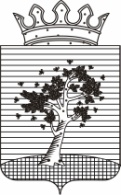 АДМИНИСТРАЦИЯ ОСИНСКОГО МУНИЦИПАЛЬНОГО  РАЙОНА
ПЕРМСКОГО КРАЯУПРАВЛЕНИЕ ОБРАЗОВАНИЯ ПРИКАЗОб утверждении планасопровождения обучения и воспитания детей с ограниченными возможностямиздоровья	В целях обеспечения доступного и качественного образования  для детей с ограниченными возможностями здоровьяПРИКАЗЫВАЮ:Утвердить прилагаемый план сопровождения обучения и воспитания детей с ограниченными возможностями здоровья на 2013 – 2015 годы.3. Контроль исполнения приказа  возложить на В.Л. Кузнецову, заведующего отделом по формированию и контролю за исполнением муниципального задания.Начальник управления                                                                     Ю.Н. Пирогов27.12.2012г. Оса             №   863